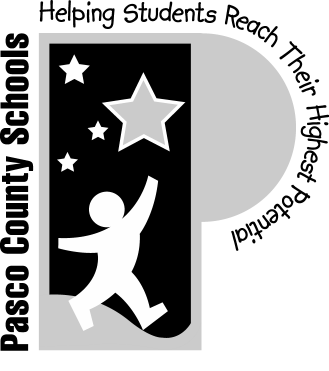 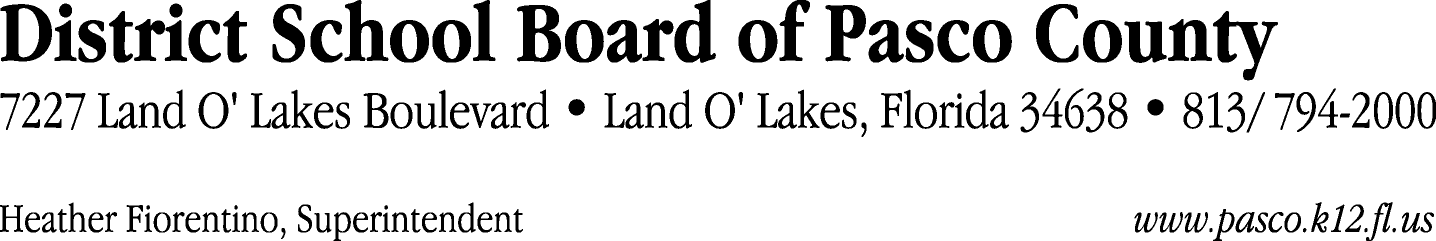 Finance Services Department813/ 794-2294	Fax:  813/ 794-2266727/ 774-2294	TDD:  813/ 794-2484352/ 524-2294						MEMORANDUMDate:	March 26, 2012To:	School Board Members	From:	Judith Zollo, Acting Director of Finance ServicesRe:	Attached Warrant List for March 22, 2012Please review the current computerized list. These totals include computer generated, handwritten and cancelled checks.Warrant numbers 840742 through 840812	717,522.60Amounts disbursed in Fund 410	20,479.40Amounts disbursed in Fund 110	636,933.85Amounts disbursed in Fund 421	38,073.21Amounts disbursed in Fund 714	239.21Amounts disbursed in Fund 921	8,850.79Amounts disbursed in Fund 140	2,024.26Amounts disbursed in Fund 422	6,628.19Amounts disbursed in Fund 434	352.38Amounts disbursed in Fund 432	329.32Amounts disbursed in Fund 792	231.03Amounts disbursed in Fund 424	57.74Amounts disbursed in Fund 425	133.19Amounts disbursed in Fund 711	1,394.75Amounts disbursed in Fund 713	621.53Amounts disbursed in Fund 130	1,145.55Amounts disbursed in Fund 795	28.20Confirmation of the approval of the March 22, 2012 warrants will be requested at the April 17, 2012 School Board meeting.